БАШҠОРТОСТАН РЕСПУБЛИКАҺЫ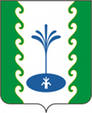 ҒАФУРИ РАЙОНЫМУНИЦИПАЛЬРАЙОНЫНЫҢЕҘЕМ-ҠАРАНАУЫЛ СОВЕТЫ           АУЫЛ БИЛӘМӘҺЕ  ХАКИМИӘТЕАДМИНИСТРАЦИЯСЕЛЬСКОГО ПОСЕЛЕНИЯЗИЛИМ-КАРАНОВСКИЙСЕЛЬСОВЕТМУНИЦИПАЛЬНОГО РАЙОНАГАФУРИЙСКИЙ РАЙОНРЕСПУБЛИКИ  БАШКОРТОСТАНКАРАР		                                                                             ПОСТАНОВЛЕНИЕ«01» октябрь, 2020 йыл	              № 89                                «01» октября  2020 года«Об отмене постановление Администрации сельского поселения Зилим-Карановский сельсовет муниципального района Гафурийский район Республики Башкортостан от 28.05.2020г. №37  «Об утверждении Порядка получения муниципальными служащими Администрации сельского поселения Зилим-Карановский сельсовет муниципального района Гафурийский район Республики Башкортостан, разрешения представителя нанимателя на участие на безвозмездной основе в управлении некоммерческими организациями»    В соответствии  с  Федеральными законами от 6 октября 2003 года №131-ФЗ «Об общих принципах организации местного самоуправления в Российской Федерации»  администрация сельского поселения Зилим-Карановский сельсовет муниципального района Гафурийский район Республики Башкортостан ПОСТАНОВЛЯЕТ:1.  Отменить постановление Администрации сельского поселения Зилим-Карановский сельсовет муниципального района Гафурийский район Республики Башкортостан от 28.05.2020г. №37  «Об утверждении Порядка получения муниципальными служащими Администрации сельского поселения Зилим-Карановский сельсовет муниципального района Гафурийский район Республики Башкортостан, разрешения представителя нанимателя на участие на безвозмездной основе в управлении некоммерческими организациями».2. Разместить данное постановление на официальном сайте администрации сельского поселения Зилим-Карановский сельсовет в информационно-телекоммуникационной сети «Интернет».   3. Контроль за выполнением настоящего постановления оставляю за собой.Глава сельского поселения                                                                           М.С.Шаяхметоваисп.  и.о. управделами  Шагиева Р.И(34740)2-53-25